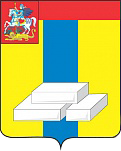 ОБЩЕСТВЕННАЯ ПАЛАТА ГОРОДСКОГО ОКРУГА ДОМОДЕДОВОМОСКОВСКОЙ ОБЛАСТИКомиссия по общественному контролю, открытости власти, противодействию коррупции и информационной политикеПРОТОКОЛ № 5Мониторинг аптек  г. о. Домодедово								16 мая 2018г.Комиссия по мониторингу: С. Еприкян, Т. Губер, Д.Каграманян, В. Редькин.16 мая комиссия по общественному контролю, открытости власти, противодействию коррупции и информационной политике провела мониторинг двух аптек находящихся по адресам: - Каширское шоссе д. 49 - Текстильщиков д. 31 (3 подъезд) В ходе проверки рабочая группа оценила доступную среду, выборочно проверила наличие в ассортименте препаратов из перечня жизненно необходимых, посмотрела информационные стенды и книгу жалоб.Мониторинг показал, что уличные кнопки вызова персонала на улицу есть и работают исправно. Оба пандуса не функциональны и рассчитаны не на все виды детских колясок. А на Текстильщиков д. 31 дверь аптеки перекрывает пандус, что мешает въезду коляски в аптеку. Информационные стенды, книги жалоб, перечень жизненно необходимых лекарств находились в зале. В книгах жалоб только положительные отзывы.Рекомендовано: Устранить проблему въезда по пандусу.Председатель комиссии 						                  С.Ш. Еприкян